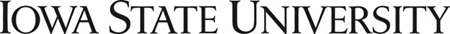 Information for the Fall 2019 Undergraduate Commencement Ceremonies
Commencement Ceremonies: Date: Saturday, December 21, 2019 Location: James H. Hilton ColiseumTime: 1:30-4:00 p.m. (doors for family and friends will open at 11:30)Graduate should report to their designated check-in area at 12:00 p.m.Tickets and Seating:Tickets are not required for admission into the ceremony.Graduates may have an unlimited number of guests.Seating for guests is on a first come, first served basis.Guests in need of special accommodation seating (e.g., wheelchair seating, limited step seating, etc.) should locate an usher upon arrival.Academic Attire:Graduates are required to wear a black cap, a black undergraduate gown, and the appropriate color tassel.Academic attire can be purchased from the University Bookstore in the Memorial Union or via their website: http://www.isubookstore.com/MerchList.aspx?ID=8392Graduates who are being commissioned as an officer through the ROTC programs may wear their uniform.Graduates who need to wear specific attire for religious or cultural purposes (e.g., hijabs, etc.) may do so.Concessions:Light concessions (e.g., soda, water, hot dogs, nachos, pretzels, cookie cups, etc.) will be available for sale at the concession stand located on the southeast corner of Hilton Coliseum.Diploma Information:Graduates can update their diploma mailing address and university ceremony attendance information in Access+ (Student tab > Graduation > Diploma/Ceremony) through Tuesday, December 17, 2019. Beginning Wednesday, December 18, 2019, graduates will need to contact the Office of the Registrar, 210 Enrollment Services Center, by phone at (515) 294-1840 or by e-mail at graduation@iastate.edu with any changes to their diploma mailing address. Diplomas will be mailed on Friday, January 15, 2020, to all graduates who have completed degree requirements. Diplomas will be available for pickup in the Office of the Registrar beginning Friday, January 15, 2020.Special Assistance:Graduates needing special assistance (e.g., wheelchair, sign language interpreter, captionist, etc.) prior to, or during, the commencement ceremony should contact Jennifer Suchan via e-mail (jsuchan@iastate.edu) or phone (515-294-8381) by no later than 5:00 p.m. on Friday, December 6, 2019 to make arrangements.Guests needing special assistance (e.g., wheelchair seating, limited steps, etc.) should locate an usher upon arrival.Handicap parking is available in the B2 parking lot. Line-Up Areas:Report to the designated line-up area at 12:00 p.m. and check in with one of the volunteers.
Agriculture and Life Sciences (maize tassel): Entering Hilton from the South side entrance, please proceed to the Southwest corner of Hilton Coliseum on Level 3 to check in.
Business (Nugget Tassel): Entering Hilton from the South side entrance, take a left proceed to the Northeast corner of Hilton Coliseum on Level 3 to check in.Design (brown tassel): Entering Hilton from the South side entrance, take a left and proceed to the North side of Hilton Coliseum on Level 3 to check in.Engineering (orange tassel): Students will line up in the Scheman Building (located to the west of Hilton Coliseum). Enter through the south doors and proceed to the 100-level lobby area. Check in with staff at the counter on north side of lobby.Human Sciences (maroon tassel): After entering from the Main (South) entrance, please take the stairs to left all the way down to the ground level. You will be lining up in the west tunnel (Level 1).
Liberal Arts and Sciences (B.A. and B.L.S.-white; B. Music-pink; B.S.-golden yellow tassels): Students will line up in the Scheman Building (located on the west of Hilton Coliseum). Enter through the south doors and proceed to the 200 level lobby area. Check in with staff at the counter on the north side of lobby.**Do not take a commencement program at the entrance, as one will be provided on your seat.
**Leave purses, coats, and other valuables with family or friends; there will not be a secure place in the line-up area to leave these items. Ceremony Overview:Graduates will be lead to the stage by a Faculty Marshal and will be instructed when to begin crossing the stage.
Graduates will proceed to center stage to receive their diploma tube and to shake hands with the President or Provost.
Graduates will exit the stage via the center staircase and return to their original seat.   Photography:Graduates will have two pictures taken at the commencement ceremony:(1) A staged photo holding a diploma cover before walking across the stage; and(2) A candid photo shaking hands with the President or Provost.
All photographs taken at the Commencement Ceremony will be posted on the Flash Photography website (www.flashphotography.com/)
Graduates will receive instructions via e-mail from the photographer on how to view and purchase photographs. 
Questions regarding photographs should be directed to Flash Photography.